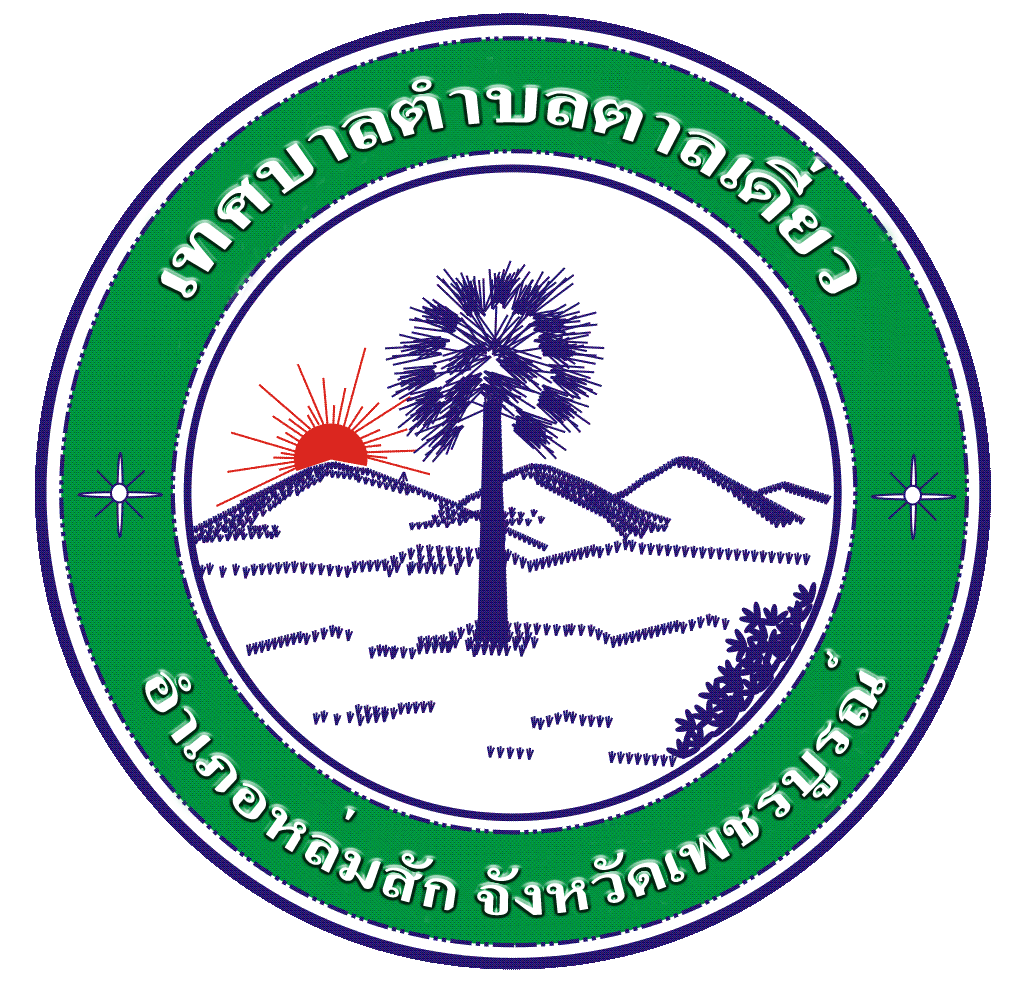 รายงานการติดตามและประเมินผลแผนพัฒนา ประจำปีงบประมาณ พ.ศ.2561 (ช่วงเดือนเมษายน 2561 ถึง เดือนกันยายน 2561)จัดทำโดย.....คณะกรรมการติดตามและประเมินผลแผนพัฒนาเทศบาลตำบลตาลเดี่ยวอำเภอหล่มสัก   จังหวัดเพชรบูรณ์                    บทนำยุทธศาสตร์และแนวทางการพัฒนาในช่วงแผนพัฒนาสี่ปี  พ.ศ.2561 - 2564เทศบาลตำบลตาลเดี่ยว  ได้กำหนดนโยบายการบริหารจัดการ  การพัฒนาด้านต่าง ๆ    ให้เป็นไปตามหลักการบริหารจัดการบ้านเมืองที่ดี  ( Good  Governance )  โดยยึดหลักการการมีส่วนร่วมของประชาชน  หลักการโปร่งใสตรวจสอบได้  หลักคุณคุณธรรม  โดยกำหนดแผนงาน  /  กิจกรรม  /  และโครงการต่าง ๆ ให้สอดคล้องกับวิสัยทัศน์และยุทธศาสตร์การพัฒนาจังหวัดเพชรบูรณ์  นโยบายของรัฐบาล    แผนการบริหารราชการแผ่นดิน  และแผนพัฒนาเศรษฐกิจแลสังคมแห่งชาติ     วิสัยทัศน์การพัฒนาของเทศบาลตำบลตาลเดี่ยว“  ตำบลตาลเดี่ยว  เป็นแหล่งพัฒนาอาชีพที่มั่นคง  ประชาชนมีคุณภาพชีวิตที่ดี                       สังคมมีความสงบสุข  เป็นแหล่งเจริญทางการศึกษา  และวัฒนธรรม  ” -2-แนวทางการติดตามและประเมินผลแผนพัฒนา เทศบาลตำบลตาลเดี่ยว	การติดตามและประเมินผลแผนพัฒนาเทศบาลตำบลตาลเดี่ยว ได้ดำเนินการตามระเบียบกระทรวงมหาดไทยว่าด้วยการจัดทำแผนพัฒนาองค์กรปกครองส่วนท้องถิ่น พ.ศ.2548 และฉบับที่ 2 พ.ศ.2559 กำหนดให้ผู้บริหารท้องถิ่นแต่งตั้งคณะกรรมการติดตามและประเมินผลการพัฒนาท้องถิ่น รายงานการติดตามและประเมินผลแผนพัฒนาและเสนอความคิดเห็นต่อผู้บริหารท้องถิ่น เพื่อนำเสนอต่อสภาท้องถิ่น คณะกรรมการพัฒนาท้องถิ่น พร้อมทั้งประกาศผลการติดตามและประเมินผลแผนพัฒนาให้ประชาชนในท้องถิ่นในที่เปิดเผยภายในสิบห้าวันนับแต่วันรายงานผลและเสนอความคิดเห็นดังกล่าวและต้องปิดประกาศไว้เป็นระยะเวลาไม่น้อยกว่าสามสิบวัน โดยอย่างน้อย         ปีละ 2 ครั้ง ภายในเดือนเมษายนและภายในเดือนตุลาคมของทุกปี 	1. องค์กรที่รับผิดชอบในการติดตามและประเมินผลแผนพัฒนา	ระเบียบกระทรวงมหาดไทยว่าด้วยการจัดทำแผนพัฒนาองค์กรปกครองส่วนท้องถิ่น พ.ศ.2548 และ                 ฉบับที่ 2 พ.ศ.2559 กำหนดให้ผู้บริหารท้องถิ่นแต่งตั้งคณะกรรมการติดตามและประเมินผลแผนพัฒนาท้องถิ่น ประกอบด้วย	(1.) สมาชิกสภาท้องถิ่นที่สภาท้องถิ่นคัดเลือก จำนวน 3 คน	(2.) ผู้แทนประชาคมท้องถิ่นที่ประชาคมท้องถิ่นคัดเลือก จำนวน 2 คน	(3.) ผู้แทนหน่วยงานที่เกี่ยวข้องที่ผู้บริหารท้องถิ่นคัดเลือก จำนวน 2 คน	(4.) หัวหน้าส่วนการบริหารที่คัดเลือกกันเอง จำนวน 2 คน	(5.) ผู้ทรงคุณวุฒิที่ผู้บริหารท้องถิ่นท้องถิ่นคัดเลือก จำนวน 2 คน	โดยให้คณะกรรมการเลือกกรรมการหนึ่งคนทำหน้าที่ประธานคณะกรรมการ และกรรมการอีกหนึ่งคน           ทําหนาที่เลขานุการของคณะกรรมการ (กรรมการให้มีวาระอยู่ในตำแหน่งคราวละ 2 ปี)	คณะกรรมการคณะกรรมการติดตามและประเมินผลแผนพัฒนาท้องถิ่น มีอำนาจหน้าที่ ดังนี้	(1.) กำหนดแนวทาง วิธีในการติดตามและประเมินผลแผนพัฒนา	(2.) ดำเนินการติดตามและประเมินผลแผนพัฒนา	(3.) รายงานผลและเสนอความคิดเห็นซึ่งได้จากการติดตามและประเมินผลพัฒนาต่อผู้บริหารท้องถิ่นเพื่อให้ผู้บริหารท้องถิ่นเสนอต่อสภาท้องถิ่น และคณะกรรมการพัฒนาท้องถิ่น พร้อมทั้งประกาศผลการติดตามและประเมินผลแผนพัฒนาให้ประชาชนในท้องถิ่นในที่เปิดเผยภายในสิบห้าวันนับแต่วันรายงานผลและเสนอความคิดเห็นดังกล่าวและต้องปิดประกาศไว้เป็นระยะเวลาไม่น้อยกว่าสามสิบวัน โดยอย่างน้อยปีละ 2 ครั้ง ภายในเดือนเมษายนและภายในเดือนตุลาคมของทุกปี	(4.) แต่งตั้งคณะอนุกรรมหรือคณะกรรมการเพื่อช่วยปฏิบัติงานตามที่เห็นสมควร-3-	2. การติดตามและประเมินผลแผนพัฒนา	การติดตามและประเมินผลแผนพัฒนาเทศบาลตำบลตาลเดี่ยว ได้กำหนดรูปแบบการติดตามและประเมินผลตามแบบ “การติดตามและประเมินผลการจัดทำและแปลงแผนไปสู่การปฏิบัติขององค์กรปกครองส่วนท้องถิ่น”                ของกรมส่งเสริมการปกครองส่วนท้องถิ่น เพื่อใช้เป็นเครื่องมือในการติดตามและประเมินผลแผนพัฒนาเทศบาลตำบลตาลเดี่ยว เพื่อให้ทราบความก้าวหน้าในการดำเนินงานตามโครงการในแผนพัฒนาสี่ปี (พ.ศ.2561-2564)                     ของเทศบาลตำบลตาลเดี่ยว ที่ได้รับการจัดสรรงบประมาณและได้บรรจุไว้ในแผนการดำเนินงานประจำปีงบประมาณ                      พ.ศ.2561 รวมถึงโครงการที่ได้รับเงินอุดหนุนเฉพาะกิจ ประจำปีงบประมาณ พ.ศ.2561 วิธีการติดตามและรายงานผลการดำเนินงาน ครั้งที่ 1 เดือนเมษายน  ครั้งที่ 2 เดือนตุลาคม 	และสรุปเป็นผลดำเนินการในภาพรวมตามยุทธศาสตร์การพัฒนา ของเทศบาลตำบลตาลเดี่ยว-4-ผลการติดตามและประเมินผลแผนพัฒนาเทศบาลตำบลตาลเดี่ยว	คณะกรรมการติดตามประเมินผลแผนพัฒนาเทศบาลตำบลตาลเดี่ยว ได้ตำเนินการติดตามและประเมินผลแผนพัฒนาสี่ปี (พ.ศ.2561-2564) ของเทศบาลตำบลตาลเดี่ยว ประจำปีงบประมาณ 2561 เป็นไปตามระเบียบกระทรวงมหาดไทยว่าด้วยการจัดทำแผนพัฒนาองค์กรปกครองส่วนท้องถิ่น พ.ศ.2548 และฉบับที่ 2 พ.ศ.2559 โดยการนำเอาคู่มือ “การติดตามและประเมินผลการจัดทำและแปลงแผนไปสู่การปฏิบัติขององค์กรปกครองส่วนท้องถิ่น” ของกรมส่งเสริมการปกครองส่วนท้องถิ่น มาใช้เป็นเครื่องมือในการติดตามและประเมินผลแผนพัฒนาเทศบาลตำบลตาลเดี่ยว	ทั้งนี้ได้สรุปนโยบายการพัฒนา วิสัยทัศน์ และยุทธศาสตร์การพัฒนาในช่วงสี่ปี (พ.ศ.2561-2564)           ของเทศบาลตำบลตาลเดี่ยว ดังนี้	3. สรุปผลการพัฒนาเทศบาลตำบลตาลเดี่ยว  ในปีที่ผ่านมาเทศบาลตำบลตาลเดี่ยว  ได้ดำเนินการจัดทำโครงการในด้านต่างๆ ที่มุ่งพัฒนาสังคม ชุมชนและท้องถิ่นให้เป็นไปอย่างต่อเนื่องตามแผนพัฒนาเทศบาล  โดยสอดคล้องกับแผนพัฒนาเศรษฐกิจและสังคมแห่งชาติ  ยุทธศาสตร์การพัฒนากลุ่มจังหวัดภาคเหนือตอนล่าง  กลุ่มที่ 1  (ตาก พิษณุโลก เพชรบูรณ์ สุโขทัย อุตรดิตถ์)  ยุทธศาสตร์การพัฒนาจังหวัดเพชรบูรณ์ ยุทธศาสตร์การพัฒนาขององค์การบริหารส่วนเพชรบูรณ์  แผนพัฒนาอำเภอ เพื่อพัฒนาคุณภาพของประชาชนให้ดียิ่งขึ้นโดยทั่วกัน  (1.)  การดำเนินงานด้านเศรษฐกิจจัดตั้งงบประมาณสนับสนุนการประกอบอาชีพของราษฎรในท้องถิ่น  จัดตั้งกลุ่มอาชีพต่างๆ  เช่น  กลุ่มอาชีพแปรรูปผลผลิต , กลุ่มหัตถกรรม  (กลุ่มมีดดีบ้านใหม่)  เป็นต้น(2.)  การดำเนินงานด้านสังคม  - จัดตั้งงบประมาณช่วยเหลือราษฎรในพื้นที่ที่ประสบปัญหาความยากจน, ผู้สูงอายุ, ผู้พิการ, เด็ก, ผู้ป่วยโรคเอดส์ และผู้ติดยาเสพติด  - จัดตั้งงบประมาณเพื่อช่วยเหลือผู้ประสบสาธารณะภัยต่าง ๆให้บรรเทาความเดือดร้อน- จัดตั้งงบประมาณเพื่อจัดจ้างแรงงานในชุมชน  เพื่อก่อให้เกิดการจ้างงานในชุมชน(3.) การดำเนินงานด้านโครงสร้างพื้นฐานตั้งงบประมาณในการจัดทำโครงการด้านสาธารณูปโภค  สาธารณูปการ  ที่จำเป็นต่อการดำรงชีวิตของราษฎร  ก่อสร้างถนนลูกรัง ถนนคอนกรีตเสริมเหล็ก เพื่อความสะดวกในการสัญจรไปมาในหมู่บ้าน และสู่เส้นทางการเกษตร ดูแลซ่อมแซมสภาพถนนที่ชำรุดทรุดโทรม ฯลฯ(4.) การดำเนินงานด้านแหล่งน้ำส่งเสริมให้ราษฎรมีแหล่งน้ำสะอาดในการอุปโภค บริโภค โดยสร้างและปรับปรุงระบบประปาหมู่บ้าน  และพัฒนาแหล่งน้ำ  ให้ราษฎรมีน้ำกิน  และน้ำใช้เพียงพอต่อการประกอบอาชีพด้านการเกษตร  และเลี้ยงสัตว์  โดยก่อสร้างคลองส่งน้ำ ขุดลอก , คู ,คลอง , ขุดเจาะบ่อบาดาล  เป็นต้น-5-(5.)  การดำเนินงานด้านการเมืองการบริหารส่งเสริมให้ราษฎรได้รับข้อมูลข่าวสารของบ้านเมือง  โดยปิดประกาศและประชาสัมพันธ์ให้ราษฎรได้รับรู้ข้อมูลข่าวสารของราชการ  ทันเหตุการณ์ปัจจุบัน  และสาระหน้ารู้ที่เป็นประโยชน์ต่อราษฎร  สนับสนุนให้ประชาชนไปใช้สิทธิใช้เสียงตามระบอบประชาธิปไตย  ส่งเสริมให้มีการประชาคมตำบล และหมู่บ้าน  เพื่อเปิดโอกาสให้ประชาชนได้เสนอแนะปัญหา  สาเหตุและแนวทางการแก้ไขปัญหา ที่ต้องการให้รัฐช่วยเหลือสนับสนุนต่อไป(6.)  การดำเนินงานด้านสาธารณสุขส่งเสริมให้ราษฎรมีสุขภาพและพลานามัยที่แข็งแรง  สมบูรณ์  เทศบาลตำบลตาลเดี่ยว  ได้จัดตั้งงบประมาณสนับสนุนโครงการส่งเสริมเกลือไอโอดีน  สนับสนุนการป้องกันและควบคุมไข้เลือดออก  และโรคระบาดต่างๆ เช่น การแจกวัคซีนเพื่อป้องกันโรคพิษสุนัขบ้าเป็นประจำทุกปี รวมถึงประชาสัมพันธ์ข้อมูลข่าวสารด้านสาธารณสุขให้ประชาชน ได้รับทราบโดยทั่วกันจัดงบประมาณสนับสนุนด้านการกีฬา  สนับสนุนยุวชนและเยาวชน ประชาชน                              และพนักงานในเทศบาลตำบลตาลเดี่ยว  เข้าร่วมทำการแข่งขันกีฬาตามโครงการต่างๆ  รวมทั้งได้จัดทำ            สนามและลานกีฬาต้านยาเสพติด  เป็นต้น(7.)  การดำเนินการด้านการศึกษา  ศาสนาและวัฒนะธรรมเทศบาลตำบลตาลเดี่ยว  ได้จัดตั้งศูนย์ดูแลเด็กก่อนวัยเรียน  จัดซื้ออุปกรณ์การเรียน                          เพื่อโอกาส  และความเท่าเทียมกันในด้านการศึกษาของคนในชุมชนการบริหารงานศูนย์พัฒนาเด็กเล็ก สังกัดเทศบาลตำบลตาลเดี่ยว เพื่อจัดการศึกษาอบรมเด็กเล็กก่อนวัยเรียนและสร้างพัฒนาการการเรียนรู้ที่ดีสำหรับเด็กในพื้นที่สนับสนุนกิจกรรมการพัฒนาด้านการศึกษา  การจัดกิจกรรมการเรียนการสอนสำหรับนักเรียน  จำนวน 5 โรงเรียนในเขตตำบลตาลเดี่ยวดำเนินการร่วมอนุรักษ์และจัดประเพณี  วัฒนธรรมของชุมชนในท้องถิ่น เช่นประเพณี                     ลอยกระทง , งานสักการะไหว้พ่อขุนผาเมือง, งานประเพณีวันสงกรานต์และวันผู้สูงอายุ รวมทั้งงานบุญ                     ตามเทศกาลต่างๆ เพื่อเป็นการส่งเสริมให้ประชาชนรู้จักรักษาขนบธรรมเนียมประเพณี และวัฒนธรรม                อันดีงามของท้องถิ่น และจัดตั้งศูนย์วัฒนธรรม  ณ  วัดตาลเดี่ยว(8.)  การดำเนินการด้านทรัพยากรธรรมชาติ  และสิ่งแวดล้อมจัดตั้งงบประมาณในการบูรณะสิ่งแวดล้อม  จัดกิจกรรมพัฒนาหมู่บ้าน  อนุรักษ์ทรัพยากร          ธรรมชาติและสิ่งแวดล้อมในชุมชน  					-6-3.1 ยุทธศาสตร์องค์กรปกครองส่วนท้องถิ่น(1.) วิสัยทัศน์การพัฒนาเทศบาลตำบลตาลเดี่ยว“ตำบลตาลเดี่ยว  เป็นแหล่งพัฒนาอาชีพที่มั่นคง  ประชาชนมีคุณภาพชีวิตที่ดี  สังคมมีความสงบสุข  เป็นแหล่งเจริญทางการศึกษา  และวัฒนธรรม”(2.) พันธกิจ2.1  การพัฒนาด้านการประกอบอาชีพของประชาชน2.2  การพัฒนาด้านคุณภาพชีวิต 2.3  การพัฒนาด้านการศึกษา  ศาสนา  วัฒนธรรม  และประเพณี  3.2 จุดมุ่งหมายเพื่อการพัฒนา (1.) การพัฒนาด้านการประกอบอาชีพของประชาชน (2.) การก่อสร้างและปรับปรุงถนน  สะพาน  และทางเดินเท้า (3.) การก่อสร้างและปรับปรุงแหล่งน้ำ เพื่ออุปโภค  บริโภค  และด้านการเกษตร (4.) การก่อสร้าง  ปรับปรุงไฟฟ้า  และโทรศัพท์ (5.) การพัฒนาด้านการจัดการการศึกษาในเขตตำบลตาลเดี่ยว              (6.) การพัฒนาด้านศาสนา  ประเพณี  อนุรักษ์วัฒนธรรม  และภูมิปัญญาท้องถิ่น (7.) การพัฒนาด้านการกีฬา  และการต่อต้านยาเสพติด                 (8.) การพัฒนาด้านสาธารณสุข        (9.) การสงเคราะห์ผู้ด้อยโอกาส  ผู้พิการ  เด็กและคนชรา        (10.) การพัฒนาอนุรักษ์ฟื้นฟูทรัพยากรธรรมชาติ  และสิ่งแวดล้อม  (11.) การส่งเสริมให้ประชาชนมีส่วนร่วมในการพัฒนาท้องถิ่น (12.) การพัฒนาขีดความสามารถในการให้บริการประชาชนและการปฏิบัติงานของเจ้าหน้าที่   (13.) การดำเนินงานด้านการป้องกันและบรรเทาสาธารณภัยในพื้นที่                        -7-คำชี้แจง : แบบที่ 1 เป็นแบบประเมินตนเองในการจัดทำแผนยุทธศาสตร์ขององค์กรปกครองส่วนท้องถิ่นโดย          จะทำการประเมินและรายงานทุกๆ ครั้งหลังจากที่องค์กรปกครองส่วนท้องถิ่นได้ประกาศใช้แผนยุทศาสตร์ไปแล้ว-------------------------------------------------------------------------------------------------------------------------------------------------------                          ชื่อองค์กรปกครองส่วนท้องถิ่น เทศบาลตำบลตาลเดี่ยว-8-คำชี้แจง : แบบที่ 2 เป็นแบบติดตามตนเอง โดยมีวัตถุประสงค์เพื่อติดตามผลแผนพัฒนาท้องถิ่นสี่ปี โดยมีกำหนดระยะเวลาในการติดตามและรายงานผลการดำเนินงานทุกๆ 1 ปี อย่างน้อยปีละ 2 ครั้ง ภายในเดือนเมษายนและเดือนตุลาคม ------------------------------------------------------------------------------------------------------------------------------------------------------------ส่วนที่ 1 ข้อมูลทั่วไป     1. รายงานผลการดำเนินงาน 	(1) ครั้งที่ 1 เดือนเมษายน	(2) ครั้งที่ 2 เดือนตุลาคม	ส่วนที่ 2 ผลการดำเนินงานตามแผนพัฒนาสี่ปี 2561  - 2564    3.จำนวนโครงการและงบประมาณตามแผนพัฒนาสี่ปี-9-4.ผลการดำเนินงานตามแผนพัฒนาสี่ปี พ.ศ.2561 -10-5.การเบิกจ่ายงบประมาณปีงบประมาณ พ.ศ.2561-11-ส่วนที่   3   ผลการดำเนินงานตามโครงการที่ได้รับเงินอุดหนุนเฉพาะกิจ6. โครงการที่ได้รับเงินอุดหนุนเฉพาะกิจประจำปี 2561	ส่วนที่   4   ปัญหาและอุปสรรคในการปฏิบัติงาน			จากการติดตามและประเมินผลฯ พบว่า ปัญหาและอุปสรรคในการปฏิบัติงานจากการดำเนินงานตามแผนพัฒนาเทศบาลตำบลตาลเดี่ยว มีดังนี้		1. เทศบาลตำบลตาลเดี่ยว มีงบประมาณในการบริหารและการพัฒนาในจำนวนที่จำกัด ไม่เพียงพอกับการพัฒนาตามประเด็นความต้องการพัฒนาของประชาชนในท้องถิ่น		2. จำนวนโครงการ/กิจกรรมในแผนพัฒนาสี่ปี (พ.ศ.2561-2564) มีจำนวนโครงการมากที่เป็นความต้องการของประชาชน ซึ่งภายใต้ข้อจำกัดด้านงบประมาณของเทศบาลตำบลตาลเดี่ยว จึงไม่สามารถดำเนินโครงการได้ครบทุกโครงการที่กำหนดในแผนพัฒนาสี่ปี (พ.ศ.2561-2564) 		3. จำนวนโครงการ/กิจกรรมที่ประชาชนเสนอนำมาบรรจุในแผนพัฒนาสี่ปี มีจำนวนโครงการที่หลากหลายแต่งบประมาณที่ได้รับการจัดสรรไม่เพียงพอต่อประเด็นปัญหาความต้องการของประชาชนในท้องถิ่น -12-โครงการ/กิจกรรมที่ดำเนินการในปีงบประมาณ พ.ศ.2561  ****************1.ยุทธศาสตร์การพัฒนาด้านเศรษฐกิจ2.ยุทธศาสตร์ด้านโครงสร้างพื้นฐาน 3.ยุทธศาสตร์ด้านการส่งเสริมการศึกษา ศาสนา วัฒนธรรมประเพณี การกีฬาและพัฒนาคุณภาพชีวิต-13-3.ยุทธศาสตร์ด้านการส่งเสริมการศึกษา ศาสนา วัฒนธรรมประเพณี การกีฬาและพัฒนาคุณภาพชีวิต4.ยุทธศาสตร์ด้านการพัฒนาอนุรักษ์ฟื้นฟูทรัพยากรธรรมชาติ และสิ่งแวดล้อม5.ยุทธศาสตร์ด้านการพัฒนาการเมือง และการบริหารแบบที่ 1 การกำกับการจัดทำแผนยุทธศาสตร์ขององค์กรปกครองส่วนท้องถิ่นประเด็นการประเมินมีการดำเนินงานไม่มีการดำเนินงานส่วนที่   1  คณะกรรมการพัฒนาท้องถิ่น1.  มีการจัดตั้งคณะกรรมการพัฒนาท้องถิ่นเพื่อจัดทำแผนพัฒนาท้องถิ่น2.  มีการจัดประชุมคณะกรรมการพัฒนาท้องถิ่นเพื่อการจัดทำแผน  ฯ3.  มีการจัดประชุมอย่างต่อเนื่องสม่ำเสมอ4.  มีการจัดตั้งคณะกรรมการสนับสนุนการจัดทำแผนพัฒนาท้องถิ่น5.  มีการจัดประชุมคณะกรรมการสนับสนุนการจัดทำแผนพัฒนาท้องถิ่น6.  คณะกรรมการพัฒนาท้องถิ่นและประชาคมท้องถิ่นร่วมกันพิจารณาร่างแผนยุทธศาสตร์การพัฒนาท้องถิ่นส่วนที่  2  การจัดทำแผนการพัฒนาท้องถิ่น7.  มีการรวบรวมข้อมูลและปัญหาของประชาชน8.  มีการเปิดโอกาสให้ประชาชนเข้ามามีส่วนร่วมในการจัดทำแผน9.  มีการวิเคราะห์ศักยภาพของท้องถิ่น (SWOT) เพื่อประเมินสถานภาพการพัฒนาท้องถิ่น10.  มีการกำหนดวิสัยทัศน์และภารกิจหลักการพัฒนาท้องถิ่นที่สอดคล้องกับศักยภาพของท้องถิ่น11.  มีการกำหนดวิสัยทัศน์และภารกิจหลักการพัฒนาท้องถิ่นที่สอดคล้องกับยุทธศาสตร์จังหวัด12.  มีการกำหนดจุดมุ่งหมายเพื่อการพัฒนาที่ยั่งยืน13.  มีการกำหนดเป้าหมายการพัฒนาท้องถิ่น14.  มีการกำหนดยุทธศาสตร์การพัฒนาและแนวทางการพัฒนา15.  มีการกำหนดแนวทางการพัฒนาที่สอดคล้องกับแผนยุทธศาสตร์16.  มีการอนุมัติและประกาศใช้แผนพัฒนาสามปี17.  มีการจัดทำบัญชีกลุ่มโครงการในแผนพัฒนาสามปี18.  มีการกำหนดรูปแบบการติดตามประเมินผลแผนพัฒนาสามปี19.  มีการทบทวนและแก้ไขแผนพัฒนาสามปีแบบที่ 2 แบบติดตามผลการดำเนินงานขององค์กรปกครองส่วนท้องถิ่นตามแผนพัฒนาท้องถิ่นสี่ปี         ยุทธศาสตร์ปีงบประมาณ2561ปีงบประมาณ2561ปีงบประมาณ2562ปีงบประมาณ2562ปีงบประมาณ2563ปีงบประมาณ2563ปีงบประมาณ2564ปีงบประมาณ2564รวม 4 ปีรวม 4 ปียุทธศาสตร์จำนวนโครงการงบประมาณจำนวนโครงการงบประมาณจำนวนโครงการงบประมาณจำนวนโครงการงบประมาณจำนวนโครงการงบประมาณ1.ยุทธศาสตร์การพัฒนาด้านเศรษฐกิจ 150,000150,000101,150,000101,650,000222,900,0002.ยุทธศาสตร์ด้านโครงสร้างพื้นฐาน 2959,466,0004535,103,0006637,180,0005837,092,000198168,841,0003.ยุทธศาสตร์ด้านการส่งเสริมการศึกษา ศาสนา วัฒนธรรมประเพณี     2711,972,500--2400,000--2912,372,5004.ยุทธศาสตร์ด้านการพัฒนาอนุรักษ์  ฟื้นฟูทรัพยากรธรรมชาติ  และสิ่งแวดล้อม 2150,000150,000----3200,0005.ยุทธศาสตร์ด้านการพัฒนาการเมือง และการบริหาร  51,300,000--1613,590,0004890,0002515,780,000รวม6472,938,5004735,203,0009452,320,0007239,632,000277178,886,300ยุทธศาสตร์จำนวนโครงการที่แล้วเสร็จจำนวนโครงการที่แล้วเสร็จจำนวนโครงการ     ที่อยู่ระหว่างดำเนินการจำนวนโครงการ     ที่อยู่ระหว่างดำเนินการจำนวนโครงการ   ที่ยังไม่ได้ดำเนินการจำนวนโครงการ   ที่ยังไม่ได้ดำเนินการจำนวนโครงการ   ที่มีการยกเลิกจำนวนโครงการ   ที่มีการยกเลิกจำนวนโครงการ   มีการเพิ่มเติมจำนวนโครงการ   มีการเพิ่มเติมจำนวนโครงการทั้งหมดจำนวนโครงการทั้งหมดยุทธศาสตร์จำนวนร้อยละจำนวนร้อยละจำนวนร้อยละจำนวนร้อยละจำนวนร้อยละจำนวนร้อยละ1.ยุทธศาสตร์การพัฒนาด้านเศรษฐกิจ 1100--------11002.ยุทธศาสตร์ด้านโครงสร้างพื้นฐาน 1965.52----1034.49--291003.ยุทธศาสตร์ด้านการส่งเสริมการศึกษา ศาสนา วัฒนธรรมประเพณี     1451.86----1348.15--271004.ยุทธศาสตร์ด้านการพัฒนาอนุรักษ์  ฟื้นฟูทรัพยากรธรรมชาติ และสิ่งแวดล้อม 2100--------21005.ยุทธศาสตร์ด้านการพัฒนาการเมือง  และการบริหาร  120.00----480.00--5100รวม3757.82----2728.13--64100ยุทธศาสตร์งบประมาณงบประมาณเงินสะสมเงินสะสมรวมรวมยุทธศาสตร์จำนวนเงินร้อยละจำนวนเงินร้อยละจำนวนเงินร้อยละ1. ยุทธศาสตร์การพัฒนาด้านเศรษฐกิจ16,9900.03--16,9900.032. ยุทธศาสตร์ด้านโครงสร้างพื้นฐาน5,051,7286.93--5,051,7286.933. ยุทธศาสตร์ด้านการส่งเสริมการศึกษา ศาสนา วัฒนธรรมประเพณี การกีฬาและพัฒนาคุณภาพชีวิต21,771,56829.85--21,771,56829.854. ยุทธศาสตร์ด้านการพัฒนาอนุรักษ์ฟื้นฟู ทรัพยากรธรรมชาติ  และสิ่งแวดล้อม379,9900.52--379,9900.525. ยุทธศาสตร์ด้านการพัฒนาการเมือง  และการบริหาร 14,5900.02--14,5900.02รวม27,234,86637.34--27,234,86637.34ที่โครงการผลการดำเนินงานผลการดำเนินงานผลการดำเนินงานงบประมาณงบประมาณที่โครงการดำเนินการ  เสร็จแล้วอยู่ในระหว่าง  ดำเนินการยังไม่ได้ดำเนินการงบประมาณ   ที่ได้รับงบประมาณ  ที่เบิกจ่าย-------ที่โครงการ/กิจกรรมงบประมาณหมายเหตุ1.โครงการอบรมตามแนวทางปรัชญาเศรษฐกิจพอเพียง16,990เทศบัญญัติที่โครงการ/กิจกรรมงบประมาณหมายเหตุ1.โครงการซ่อมแซมถนนลูกรัง และลงลูกรังไหล่ทางภายในตำบลตาลเดี่ยว               494,539เทศบัญญัติ2.โครงการก่อสร้างถนน คสล.หมู่ที่ 1457,000”3.ขยายเขตไฟฟ้า หมู่ที่ 549,889”4.โครงการก่อสร้างถนน คสล.หมู่ที่ 2498,000”5.โครงการก่อสร้างถนน คสล.หมู่ที่ 6208,000”6.โครงการก่อสร้างถนน คสล.หมู่ที่ 8 139,000”7.โครงการก่อสร้างถนน คสล.หมู่ที่ 10496,000”8.โครงการปรับปรุงผิวถนน คสล. หมู่ที่ 11424,000”9.โครงการเสริมถนน คสล. หมู่ที่ 11367,000”10.โครงการก่อสร้างรางระบายน้ำ หมู่ที่ 9431,000”11.โครงการก่อสร้างประตูระบายน้ำ หมู่ที่ 11239,100”12.โครงการเจาะบ่อบาดาล หมู่ที่ 5197,000”13.โครงการซ่อมแซมคันดิน หมู่ที่ 1,2,9,11380,000”14.โครงการซ่อมแซมคันดิน หมู่ที่ 7115,000”15.โครงการก่อสร้างฝายน้ำล้น หมู่ที่ 4116,000”16.โครงการซ่อมแซมราวสะพานข้ามคลองชลประทาน40,200”17.โครงการขุดลอกเหมืองไส้ไก่400,000”	ที่โครงการ/กิจกรรมงบประมาณหมายเหตุ1.อุดหนุนกิ่งกาชาด อ.หล่มสัก10,000เทศบัญญัติ2.อุดหนุนศูนย์ปฏิบัติการป้องกันและปราบปรามยาเสพติด อ.หล่มสัก45,000”3.อุดหนุนศูนย์ปฏิบัติการป้องกันและปราบปรามยาเสพติด จ.เพชรบูรณ์80,000”4.อุดหนุนกาชาดมะขามหวานนครบาลเพชรบูรณ์ 10,000”5.อุดหนุนงานรัฐพิธี6,000”6.กิจกรรมวันเด็กแห่งชาติ24,300”7.โครงการจัดการแข่งขันกีฬา24,300”8.กิจกรรมวันผู้สูงอายุ32,607”	ที่โครงการ/กิจกรรมงบประมาณหมายเหตุ9.โครงการส่งเสริมพระพุทธศาสนา สัปดาห์อาสาฬหบูชาและเข้าพรรษา31,261เทศบัญญัติ10.โครงการสนับสนุนการดำเนินงานตามโครงการหลักประกันสุขภาพ120,000”11.เบี้ยยังชีพผู้สูงอายุ6,737,100”12.เบี้ยยังชีพพิการ1,496,800”13.เบี้ยยังชีพเอดส์81,100”14.ค่าการเรียนการสอน (ศพด.)73,100” ที่โครงการ/กิจกรรมงบประมาณหมายเหตุ1.โครงการบริหารจัดการขยะ37,990เทศบัญญัติ2.งานปรับปรุงภูมิทัศน์342,000”ที่	โครงการ/กิจกรรม	งบประมาณหมายเหตุ1.โครงการอบรมป้องกันและระงับอัคคีภัย14,590เทศบัญญัติ